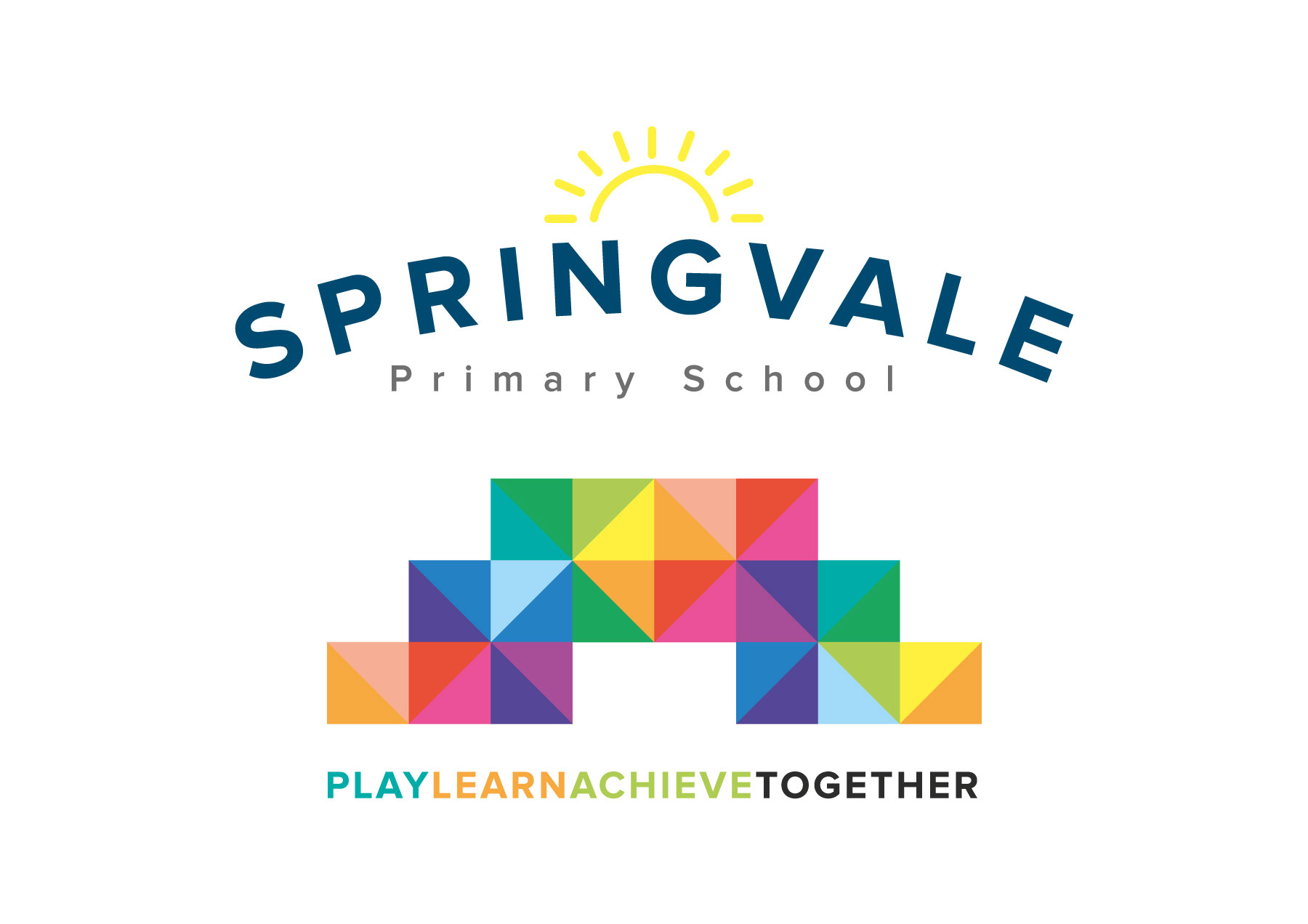 Newsletter- Week 33	   				Monday 4th June 2018Dear families,We hope everyone enjoyed the Spring Bank holiday. Our latest newsletter has lots to celebrate, lots of information and some updates on key school costs and systems for the coming term and beyond.Sports Day: Apologies for the disruption caused to work and family arrangements with the cancellation on Sports Day but thankfully the ever worsening forecast was actually correct and we dodged a rather soggy day! We will try again this Friday, all plans are exactly the same as they were regarding permissions, lunches, etc, they just move to Friday 8th June instead.School meals: Please note that, due to a loss of almost £2000 on school meals from April 2017 to April 2018, which has to come out of the school’s main resources budget, we will be raising the cost of school meals to £2 per meal/£10 per full week from 1st September 2018. We apologise for the rising costs but a reminder to parents/carers that we are still offering considerably cheaper school meals than many of the other local primary schools in our region (some schools charge up to £2.35).Mary Poppins: This Sunday is the Mayoral Parade in Penistone. Lots of our staff, children and parents will be there singing along and taking part. Thank you to everyone for their support so far and a special mention to the amazing parent group SPACE who have given up so much time to create amazing art work! As you all know, singing and dancing is my absolute favourite thing so make sure you come along and watch! The event kicks off at mid-day on Sunday 10th June!School Uniform: Please note the following message from Vortex, our school uniform provider:*We have held our school uniform prices for the last 3-4 years and absorbed all the supplier and general increases. Unfortunately we cannot absorb these prices any longer and we now need to increase our prices to parents. Prices will be increased from 1st June 2018 and we will supply new price lists on your delivery day during the first week of the final half term.*We will email out (and add a copy on our website) of the new prices when it arrives on Thursday. The new order sheet will also include the new PE tops (branded and unbranded) in all four colours and a range of sizes. We have also added a new sky blue t-shirt to supplement white and navy blue shirts which blend well with the darker trousers/skirts and jumpers/cardigans. Orders will continue to be collected each Thursday and returned the following week on a Thursday.Diary Dates: (please make a note of key dates and look out for more precise details on weekly newsletters)June 2018Wednesday 6th June: Home visits for new F2 pupilsWednesday 6th June: Y5 DT DayWednesday 6th June: Y6 visit to Novacity, BarnsleyThursday 7th June: Pastoral event with Mrs Walker and Mrs Henstock (5 Languages of Love)Friday 8th June: Sports Day Y1-6Sunday 10th June: Mayor's Parade- Mary Poppins theme- 12noon startw/c Monday 11th June: Y1 Phonics Screening all week Monday 11th June: 6-7pm F2 New Starters meeting (School Hall)Tuesday 12th June:  Old Moor Visit for Y4Wednesday 13th June: Parent drop-in F2 to Y6 3.15 to 4.45pmWednesday 13 June: Y2 visit to SheffieldWednesday 13th June: Last day for Y6 hoodie ordersWednesday 13th June: Springvale World Cup (6.15 to 8.30pm)Thursday 14th June: Y5 Visit to Sheffield (Museum/Park/Theatre)Friday 15th June: Collaboration Cup (8 KS2 footballers out all day at Barnsley College- see separate letter soon)Friday 15th June: Y6 Athletics at Dorothy Hyman 1-3pm- all parents welcome (Dorothy Hyman Sports Centre, Cudworth) return to school at 3.45pmMonday 18th June: Team cycling eventTuesday 19th June: Y4-6 Cycling eventsWednesday 20th June: New F2 Story SessionsWednesday 20th June: Potential Y3 music event at Metrodome (PM) (TBC)Friday 22nd June: Dress Down- Cystic Fibrosis Support (£1 suggested family donation) Yellow/Summery themeFriday 22nd June: 10.30am PGS in working with Y6 (drama workshops)Friday 22nd June: Y6 hoodies given outMonday 25th June: Sports Awards invites given out- all Y6 plus nominees in other classes Wednesday 27th June: PGS Taster Day for Y6 pupilsWednesday 27th June: New F2 Story SessionsThursday 28th June: Team Activ Awards for Barnsley (Shaw Lane) Attendance by invitation only (not the same as our own Sports Awards!)Friday 29th: Football versus Cudworth Churchfield at home (KS2 development team, KS1 mixed and KS2 girls’ matches)July 2018Monday 2nd July: Cycling eventsTuesday 3rd July: Transition Day (Children visit new classes), Y6 at PGS. Meetings for parents with new class teachers at 2.45pm (Y1-Y3) and 3.15pm (Y4-6) slides/info online later that eveningWednesday 4th July: Rail Safety Presentation F2-Y6 10.30-11amWednesday 4th July: Y4 Athletics at Dorothy Hyman 1-3pm- all parents welcome (Dorothy Hyman Sports Centre, Cudworth) return to school at 3.45pmWednesday 4th July: Class Sharing Assembly at 2.45pm for Y3 (all parents welcome)Thursday 5th July: Bike Riding on the TPT (Y6)Friday 6th July: Bike Riding on the TPT (Y5)Friday 6th July: Football versus Cudworth Churchfield (Away) Y3/4 boys, Y5/6 boys’ matchesSunday 8th July: 11am to 1.30pm (and events afterwards) Springvale XI versus Penistone CCMonday 9th July: Cycling eventsTuesday 10th July: Y6 taster day at PGSTuesday 10th July: New F1 (nursery) pupils meeting at 6pmTuesday 10th July: Deadline to return Firefighter bagsWednesday 11th July: 9.15am F2 Sports Day and 10.30am/2pm Nursery Sports DayWednesday 11th July: Annual Reports out to parentsThursday 12th July: Sports Awards 6-7.30pm (invites sent out 3 weeks before to all Y6 plus award nominees and 1 accompanying adult)Thursday 12th July: Y2 Athletics at Dorothy Hyman 1-3pm- all parents welcome (Dorothy Hyman Sports Centre, Cudworth) return to school at 3.45pmFriday 13th July: Final House Point Reward Afternoon (2-3pm)Monday 16th July: Cycling eventsMonday 16th July: 9-5pm Nursery Parents' Evening appointmentsMonday 16th July: End of Year Disco (6.00-7.30pm) all pupils (EYFS with an adult)Tuesday 17th July: Whole school talent show FINAL PM (class heats in preceding weeks)Wednesday 18th July: 12.30pm Family picnic everyone welcome - Mad Hatter’s Tea Party- everyone must wear a hat! Prizes for the best hat! More details to follow.Thursday 19th July: Staff v Y6 rounders at 2pmFriday 20th July: 9.15am Leaver Assembly for Y6 (Hall)Monday 23rd July: INSET DayTuesday 24th July: School Summer Holidays to Friday 31st AugustMonday 3rd September and Tuesday 4th September 2018 INSET DaysThank you, as always, for your wonderful support. Have a great week!Kind Regards, Mr L McClure, HeadteacherWeek 32 Information2017/18 AverageWeek 33 Diary DatesAttendance: 94.7%Late marks: 0GREEN LIGHTS: 99.0%Attendance: 97.3%Late marks: 1GREEN LIGHTS: 99.2%Monday 4th: Cycling activities F2, KS1 and Y5/6 (permission required)Wednesday 6th: Y5 DT DayWednesday 6th: Y6 visit, Novacity, Barnsley 9.30am to 3pmThursday 7th: Smoothie Bike in school (Y2 to Y6)Thursday 7th: Pastoral Event- Languages of Love (9-10.30am and 7-8.30pm)Friday 8th: No Y5 swimmingSunday 10th: Mayoral Parade (12noon start to watch)Classes of the Week: Y5 Wonderful Welsh with 99.1%!Classes of the Week: Y5 Wonderful Welsh with 99.1%!Monday 4th: Cycling activities F2, KS1 and Y5/6 (permission required)Wednesday 6th: Y5 DT DayWednesday 6th: Y6 visit, Novacity, Barnsley 9.30am to 3pmThursday 7th: Smoothie Bike in school (Y2 to Y6)Thursday 7th: Pastoral Event- Languages of Love (9-10.30am and 7-8.30pm)Friday 8th: No Y5 swimmingSunday 10th: Mayoral Parade (12noon start to watch)